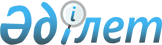 Қалалық мәслихаттың 2009 жылғы 11 желтоқсандағы № 154 "2010-2012 жылдарға арналған қала бюджеті туралы" шешіміне өзгерістер мен толықтырулар енгізу туралы
					
			Күшін жойған
			
			
		
					Атырау қалалық мәслихатының 2010 жылғы 9 сәуірдегі № 184 шешімі. Атырау қалалық Әділет басқармасында 2010 жылғы 19 мамырда № 4-1-120 тіркелді. Күші жойылды - Атырау қалалық мәслихатының 2013 жылғы 26 сәуірдегі № 120 шешімімен

      Ескерту. Күші жойылды - Атырау қалалық мәслихатының 2013.04.26 № 120 шешімімен.

      Қазақстан Республикасының 2008 жылғы 4 желтоқсандағы № 95-ІV Бюджеттік Кодексінің және 2001 жылғы 23 қаңтардағы № 148 "Қазақстан Республикасындағы жергілікті мемлекеттік басқару және өзін-өзі басқару туралы" Заңының 6 бабына сәйкес, қалалық әкімдіктің ұсынысын қарай отырып, Атырау қалалық Мәслихаты ШЕШІМ ЕТЕДІ:



      1. Қалалық Мәслихаттың 2009 жылғы 11 желтоқсандағы № 154 "2010-2012 жылдарға арналған қала бюджеті туралы" шешіміне (Атырау қалалық Әділет басқармасында 2010 жылдың 22 қаңтарында № 4-1-109 санымен мемлекеттік тіркеуден өткізілген, "Атырау" газетінде 2010 жылдың 9 ақпандағы № 14 санымен жарияланған) өзгерістер мен толықтырулар енгізілсін, оның ішінде 2010 жылға келесідей:

      1) 1-тармақта:

      "49023430" цифрасы "56611767" цифрасымен ауыстырылсын;

      "17204177" цифрасы "17488111" цифрасымен ауыстырылсын;

      "48329844" цифрасы "55909781" цифрасымен ауыстырылсын;

      "100000" цифрасы "108400" цифрасымен ауыстырылсын;

      2) 12 тармақта:

      "90000" цифрасы "138344" цифрасымен ауыстырылсын;

      3) 15 тармақта:

      "437049" цифрасы "449772" цифрасымен ауыстырылсын;

      4) 16 тармақта:

      "12552" цифрасы "9335" цифрасымен ауыстырылсын;

      5) 17 тармақта:

      "40545" цифрасы "44312" цифрасымен ауыстырылсын;

      6) 19 тармақта:

      "8516" цифрасы "3984" цифрасымен ауыстырылсын;

      7) 20 тармақта:

      "10283" цифрасы "10509" цифрасымен ауыстырылсын;

      8) 23 тармақта:

      "424474" цифрасы "236008" цифрасымен ауыстырылсын.      9) 30 тармақпен келесі мазмұнда толықтыру енгізілсін:

      "30. 2010 жылға арналған қалалық бюджет құрамында мектепке дейінгі білім беру ұйымдарында мемлекеттік білім беру тапсырысын іске асыруға ("Балапан" бағдарламасына) 226 623 мың теңге сомасында ағымдағы нысаналы трансферттері қаралғаны ескерілсін".



      2. Аталған шешімнің 1 қосымшасы осы шешімнің қосымшасына сәйкес жаңа редакцияда жазылсын.



      3. Осы шешім Атырау қаласы бойынша 2010 жылдың 1 қаңтарынан бастап қолданысқа енгізіледі.      XVІ сессия төрағасы                       А. Пастухов      Қалалық Мәслихат хатшысы                  Б. Қазиманов

Атырау қалалық Мәслихаттың

2010 жылғы 9 сәуірдегі 

№ 184 шешіміне 1-қосымша 
					© 2012. Қазақстан Республикасы Әділет министрлігінің «Қазақстан Республикасының Заңнама және құқықтық ақпарат институты» ШЖҚ РМК
				Санаты

  Сыныбы

      Ішкі сыныбы

          Ерекшелiгi 

                                   АтауыСанаты

  Сыныбы

      Ішкі сыныбы

          Ерекшелiгi 

                                   АтауыСанаты

  Сыныбы

      Ішкі сыныбы

          Ерекшелiгi 

                                   АтауыСанаты

  Сыныбы

      Ішкі сыныбы

          Ерекшелiгi 

                                   АтауыСанаты

  Сыныбы

      Ішкі сыныбы

          Ерекшелiгi 

                                   АтауыСомасы, мың теңгеІ. Кірістер566117671Салықтық түсімдер2875454701Табыс салығы107355862Жеке табыс салығы1073558601Төлем көзінен салық салынатын табыстардан ұсталатын жеке табыс салығы 1023069302Төлем көзінен салық салынбайтын табыстардан ұсталатын жеке табыс салығы 33193503Қызметін біржолғы талон бойынша жүзеге асыратын жеке тұлғалардан алынатын жеке табыс салығы1729583Әлеуметтік салық91263691Әлеуметтік салық912636901Әлеуметтік салық91263694Меншікке салынатын салықтар37685671Мүлікке салынатын салықтар291143701Заңды тұлғалардың және жеке кәсіпкерлердің мүлкіне салынатын салық285435002Жеке тұлғалардың мүлкіне салынатын салық570873Жер салығы38834701Ауыл шаруашылық мақсатындағы жерлерге жеке тұлғалардан алынатын жер салығы5502Елді мекендер жерлеріне жеке тұлғалардан алынатын жер салығы1470103Өнеркәсіп, көлік, байланыс, қорғаныс жеріне ауыл шаруашылығына арналмаған өзге де жерге салынатын жер салығы 4777704Орман қорының жерлеріне салынатын жер салығы206Ерекше қорғалатын табиғи аумақтың жеріне, сауықтыру, рекреациялық және тарихи-мәдени мақсаттағы жерлерге салынатын жер салығы34307Ауыл шаруашылығы мақсатындағы жерлерге заңды тұлғалардан, жеке кәсіпкерлерден, жеке нотариустар мен адвокаттардан алынатын жер салығы3108Елді мекендер жерлеріне заңды тұлғалардан, жеке кәсіпкерлерден, жеке нотариустар мен адвокаттардан алынатын жер салығы 3254384Көлік құралдарына салынатын салық46857901Заңды тұлғалардың көлік құралдарына салынатын салық19355702Жеке тұлғалардың көлік құралдарына салынатын салық275022501Бірыңғай жер салығы2045Тауарларға, жұмыстарға және қызметтер көрсетуге салынатын ішкі салықтар46811212Акциздер438870407Қазақстан Республикасының аумағында өндірілген сыра95090Өндірушілер көтерме саудада сататын өзі өндіретін бензин (авиациялық бензинді қоспағанда)351450091Өндірушілер көтерме саудада сататын өзі өндіретін дизель отыны73386092Өндірушілер бөлшек саудада өткізетін өз өндірісінің (авиациялықты қоспағанда), сондай-ақ өз өндірістің мұқтаждарына пайдаланылатын бензин4322193Өндірушілерге бөлшек саудада өткізетін өз өндірісінің, сондай-ақ өз өндірістік мұқтаждарына пайдаланылатын дизель отыны3515194Заңды және жеке тұлғалар көтерме саудада өткізетін бензин (авиациялықты қоспағанда)4395Заңды және жеке тұлғалар көтерме саудада өткізетін дизель отыны 4396Заңды және жеке тұлғалар бөлшек саудада өткізетін, сондай-ақ өзінің өндірістік мұқтаждарына пайдаланылатын бензин (авиациялықты қоспағанда)5197897Заңды және жеке тұлғаларға бөлшек саудада өткізетін, сондай-ақ өз өндірістік мұқтаждарына пайдаланылатын дизель отыны89583Табиғи және басқа ресурстарды пайдаланғаны үшін түсетін түсімдер9947315Жер учаскелерін пайдаланғаны үшін төлем994734Кәсіпкерлік және кәсіби қызметті жүргізгені үшін алынатын алымдар19294401Жеке кәсіпкерлерді мемлекеттік тіркегені үшін алынатын алым1641602Жекелеген қызмет түрлерiмен айналысу құқығы үшiн алынатын лицензиялық алым2609303Заңды тұлғаларды мемлекеттік тіркегені және филиалдар мен өкілдіктерді есептік тіркегені, сондай-ақ оларды қайта тіркегені үшін алым857504Аукциондардан алынатын алым514505Жылжымалы мүлікті кепілдікке салуды мемлекеттік тіркегені және кеменiң немесе жасалып жатқан кеменiң ипотекасы үшін алынатын алым955514Көлік құралдарын мемлекеттік тіркегені, сондай-ақ оларды қайта тіркегені үшін алым894318Жылжымайтын мүлікке және олармен мәміле жасау құқығын мемлекеттік тіркегені үшін алынатын алым4165220Жергілікті маңызы бар және елді мекендердегі жалпы пайдаланудағы автомобиль жолдарының бөлу жолағында сыртқы (көрнекі) жарнамаларды орналастырғаны үшін алынатын төлем765657Басқа да салықтар3761Басқа да салықтар37610Жергілікті бюджетке түсетін өзге де салық түсімдері3768Заңдық мәнді іс-әрекеттерді жасағаны және (немесе) оған уәкілеттігі бар мемлекеттік органдар немесе лауазымды адамдар құжаттар бергені үшін алынатын міндетті төлемдер4425281Мемлекеттік баж44252802Мемлекеттік мекемелерге сотқа берілетін талап арыздарынан алынатын мемлекеттік бажды қоспағанда, мемлекеттік баж сотқа берілетін талап арыздардан, ерекше талап ету істері арыздарынан, ерекше жүргізілетін істер бойынша арыздардан (шағымдардан), сот бұйрығын шығару туралы өтініштерден, атқару парағының дубликатын беру туралы шағымдардан, аралық (төрелік) соттардың және шетелдік соттардың шешімдерін мәжбүрлеп орындауға атқару парағын беру туралы шағымдардың, сот актілерінің атқару парағының және өзге де құжаттардың көшірмелерін қайта беру туралы шағымдардан алынады42313704Азаматтық хал актiлерiн тiркегенi үшiн, сондай-ақ азаматтарға азаматтық хал актiлерiн тiркеу туралы куәлiктердi және азаматтық хал актiлерi жазбаларын өзгертуге, толықтыруға және қалпына келтiруге байланысты куәлiктердi қайтадан бергенi үшiн мемлекеттік баж424505Шетелге баруға және Қазақстан Республикасына басқа мемлекеттерден адамдарды шақыруға құқық беретiн құжаттарды ресiмдегенi үшiн, сондай-ақ осы құжаттарға өзгерiстер енгiзгенi үшiн мемлекеттік баж60006Шетелдiктердiң паспорттарына немесе оларды ауыстыратын құжаттарына Қазақстан Республикасынан кету және Қазақстан Республикасына келу құқығына виза бергенi үшiн мемлекеттік баж796307Қазақстан Республикасының азаматтығын алу, Қазақстан Республикасының азаматтығын қалпына келтiру және Қазақстан Республикасының азаматтығын тоқтату туралы құжаттарды ресiмдегенi үшін мемлекеттік баж47108Тұрғылықты жерiн тiркегенi үшiн мемлекеттік баж274409Аңшы куәлігін бергенi және оны жыл сайын тіркегені үшiн мемлекеттік баж 27010Жеке және заңды тұлғалардың азаматтық, қызметтік қаруының (аңшылық суық қаруды, белгі беретін қаруды, ұңғысыз атыс қаруын, механикалық шашыратқыштарды, көзден жас ағызатын немесе тітіркендіретін заттар толтырылған аэрозольді және басқа құрылғыларды, үрлемелі қуаты 7,5 Дж-дан аспайтын пневматикалық қаруды қоспағанда және калибрі 4,5 мм-ге дейінгілерін қоспағанда) әрбір бірлігін тіркегені және қайта тіркегені үшін алынатын мемлекеттік баж38612Қаруды және оның оқтарын сақтауға немесе сақтау мен алып жүруге, тасымалдауға, Қазақстан Республикасының аумағына әкелуге және Қазақстан Республикасынан әкетуге рұқсат бергені үшін алынатын мемлекеттік баж269517Сирек кездесетін және құрып кету қаупі төнген жануарлар мен бекіре балығын, сондай-ақ олардың бөліктері мен дериваттарын әкелуге рұқсат берілгені үшін алынатын мемлекеттік баж172Салықтық емес түсiмдер767 2421Мемлекеттік меншіктен түсетін кірістер343111Мемлекеттік кәсіпорындардың таза кірісі бөлігінің түсімдері10482Коммуналдық мемлекеттік кәсіпорындардың таза кірісінің бір бөлігінің түсімдері10485Мемлекет меншігіндегі мүлікті жалға беруден түсетін кірістер332484Коммуналдық меншіктегі мүлікті жалдаудан түсетін кірістер332489Мемлекеттік меншіктен түсетін басқа да кірістер157Иесіз мүлікті, белгіленген тәртіппен коммуналдық меншікке өтеусіз өткен мүлікті, қадағалаусыз жануарларды, олжаларды, сондай-ақ мұрагерлік құқығы бойынша мемлекетке өткен мүлікті сатудан алынатын түсімдер152Мемлекеттік бюджеттен қаржыландырылатын мемлекеттік мекемелердің тауарларды (жұмыстарды, қызметтерді) өткізуінен түсетін түсімдер24501Мемлекеттік бюджеттен қаржыландырылатын мемлекеттік мекемелердің тауарларды (жұмыстарды, қызметтерді) өткізуінен түсетін түсімдер24502Жергілікті бюджеттен қаржыландырылатын мемлекеттік мекемелер көрсететін қызметтерді сатудан түсетін түсімдер24503Мемлекеттік бюджеттен қаржыландырылатын мемлекеттік мекемелер ұйымдастыратын мемлекеттік сатып алуды өткізуден түсетін ақша түсімдері361Мемлекеттік бюджеттен қаржыландырылатын мемлекеттік мекемелер ұйымдастыратын мемлекеттік сатып алуды өткізуден түсетін ақша түсімдері362Жергілікті бюджеттен қаржыландырылатын мемлекеттік мекемелер ұйымдастыратын мемлекеттік сатып алуды өткізуден түсетін ақшаның түсімі364Мемлекеттік бюджеттен қаржыландырылатын, сондай-ақ Қазақстан Республикасы Ұлттық Банкінің бюджетінен (шығыстар сметасынан) ұсталатын және қаржыландырылатын мемлекеттік мекемелер салатын айыппұлдар, өсімпұлдар, санкциялар, өндіріп алулар3562271Мұнай секторы ұйымдарынан түсетін түсімдерді қоспағанда, мемлекеттік бюджеттен қаржыландырылатын, сондай-ақ Қазақстан Республикасы Ұлттық Банкінің бюджетінен (шығыстар сметасынан) ұсталатын және қаржыландырылатын мемлекеттік мекемелер салатын айыппұлдар, өсімпұлдар, санкциялар, өндіріп алулар3562275Жергілікті мемлекеттік органдар салатын әкімшілік айыппұлдар, өсімпұлдар, санкциялар35255214Жергілікті бюджеттен қаржыландырылатын мемлекеттік мекемелермен алынатын өзге де айыппұлдар, өсімпұлдар, санкциялар36756Басқа да салықтық емес түсiмдер72782181Басқа да салықтық емес түсiмдер72782185Жергілікті бюджеттен қаржыландырылатын мемлекеттік мекемелердің дебиторлық, депоненттік берешегінің түсімі12257Бұрын жергілікті бюджеттен алынған, пайдаланылмаған қаражаттардың қайтарылуы116409Жергіліктік бюджетке түсетін салықтық емес басқа да түсімдер72758293Негізгі капиталды сатудан түсетін түсімдер26978671Мемлекеттік мекемелерге бекітілген мемлекеттік мүлікті сату9719721Мемлекеттік мекемелерге бекітілген мемлекеттік мүлікті сату97197202Жергілікті бюджеттен қаржыландырылатын мемлекеттік мекемелерге бекітілген мүлікті сатудан түсетін түсімдер197203Азаматтарға пәтерлер сатудан түсетін түсімдер9700003Жердi және материалдық емес активтердi сату17258951Жерді сату172588901Жер учаскелерін сатудан түсетін түсімдер17258892Материалдық емес активтерді сату 602Жер учаскелерін жалдау құқығын сатқаны үшін төлем64Трансферттердің түсімдері174881112Мемлекеттiк басқарудың жоғары тұрған органдарынан түсетiн трансферттер174881112Облыстық бюджеттен түсетiн трансферттер174881111Ағымдағы нысаналы трансферттер70584742Нысаналы даму трансферттері10429637Функционалдық топФункционалдық топФункционалдық топФункционалдық топФункционалдық топСомасы, мың теңгеКіші функцияКіші функцияКіші функцияКіші функцияСомасы, мың теңгеБюджеттік бағдарламалардың әкiмшiсiБюджеттік бағдарламалардың әкiмшiсiБюджеттік бағдарламалардың әкiмшiсiСомасы, мың теңгеБағдарламаБағдарламаСомасы, мың теңге   АтауыСомасы, мың теңгеІІ. Шығындар5590978101Жалпы сипаттағы мемлекеттiк қызметтер 2440481Мемлекеттiк басқарудың жалпы функцияларын орындайтын өкiлдi, атқарушы және басқа органдар189825112Аудан (облыстық маңызы бар қала) мәслихатының аппараты13824001Аудан (облыстық маңызы бар қала) мәслихатының қызметін қамтамасыз ету жөніндегі қызметтер13824122Аудан (облыстық маңызы бар қала) әкімінің аппараты92209001Аудан (облыстық маңызы бар қала) әкімінің қызметін қамтамасыз ету жөніндегі қызметтер82059003Мемлекеттік органдардың ғимараттарын, үй-жайлары және құрылыстарын күрделі жөндеу7500004Мемлекеттік органдарды материалдық-техникалық жарақтандыру2650123Қаладағы аудан, аудандық маңызы бар қала, кент, ауыл (село), ауылдық (селолық) округ әкімінің аппараты83792001Қаладағы аудан, аудандық маңызы бар қаланың, кент, ауыл (село), ауылдық (селолық) округ әкімінің қызметін қамтамасыз ету жөніндегі қызметтер82420023Мемлекеттік органдарды материалдық-техникалық жарақтандыру13722Қаржылық қызмет39338452Ауданның (облыстық маңызы бар қаланың) қаржы бөлімі39338001Аудандық бюджетті орындау және коммуналдық меншікті (облыстық маңызы бар қала) саласындағы мемлекеттік саясатты іске асыру жөніндегі қызметтер24760003Салық салу мақсатында мүлікті бағалауды жүргізу3033004Біржолғы талондарды беру жөніндегі жұмысты және біржолғы талондарды іске асырудан сомаларды жинаудың толықтығын қамтамасыз етуді ұйымдастыру115455Жоспарлау және статистикалық қызмет14885453Ауданның (облыстық маңызы бар қаланың) экономика және бюджеттік жоспарлау бөлімі14885001Экономикалық саясатты, мемлекеттік жоспарлау жүйесін қалыптастыру және дамыту және ауданды (облыстық маңызы бар қаланы) басқару саласындағы мемлекеттік саясатты іске асыру жөніндегі қызметтер1488503Қоғамдық тәртіп, қауіпсіздік, құқық, сот, қылмыстық-атқару қызметі700001Құқық қорғау қызметi70000458Ауданның (облыстық маңызы бар қаланың) тұрғын үй-коммуналдық шаруашылығы, жолаушылар көлігі және автомобиль жолдары бөлімі70000021Елдi мекендерде жол жүрісі қауiпсiздiгін қамтамасыз ету7000004Бiлiм беру78330041Мектепке дейiнгi тәрбие және оқыту1176628123Қаладағы аудан, аудандық маңызы бар қала, кент, ауыл (село), ауылдық (селолық) округ әкімінің аппараты59565004Мектепке дейінгі тәрбие ұйымдарын қолдау59565464Ауданның (облыстық маңызы бар қаланың) білім беру бөлімі1117063009Мектепке дейінгі тәрбие ұйымдарының қызметін қамтамасыз ету11170632Жалпы бастауыш, жалпы негізгі, жалпы орта бiлiм беру4061771464Ауданның (облыстық маңызы бар қаланың) білім беру бөлімі4061771003Жалпы білім беру3922045006Балалар мен жеткіншектерге қосымша білім беру 1397269Бiлiм беру саласындағы өзге де қызметтер2594605464Ауданның (облыстық маңызы бар қаланың) білім беру бөлімі63878001Жергілікті деңгейде білім беру саласындағы мемлекеттік саясатты іске асыру жөніндегі қызметтер12615005Ауданның (облыстық маңызы бар қаланың) мемлекеттік білім беру мекемелер үшін оқулықтар мен оқу-әдiстемелiк кешендерді сатып алу және жеткізу50620007Аудандық (қалалық) ауқымдағы мектеп олимпиадаларын және мектептен тыс іс-шараларды өткiзу643467Ауданның (облыстық маңызы бар қаланың) құрылыс бөлімі2530727037Білім беру объектілерін салу және реконструкциялау253072706Әлеуметтiк көмек және әлеуметтiк қамсыздандыру5011052Әлеуметтiк көмек465241451Ауданның (облыстық маңызы бар қаланың) жұмыспен қамту және әлеуметтік бағдарламалар бөлімі465241002Еңбекпен қамту бағдарламасы135580004Ауылдық жерлерде тұратын денсаулық сақтау, білім беру, әлеуметтік қамтамасыз ету, мәдениет және спорт мамандарына отын сатып алуға Қазақстан Республикасының заңнамасына сәйкес әлеуметтік көмек көрсету4250005Мемлекеттік атаулы әлеуметтік көмек 24604006Тұрғын үй көмегі2500007Жергілікті өкілетті органдардың шешімі бойынша мұқтаж азаматтардың жекелеген топтарына әлеуметтік көмек119225010Үйден тәрбиеленіп оқытылатын мүгедек балаларды материалдық қамтамасыз ету4715013Белгіленген тұрғылықты жері жоқ тұлғаларды әлеуметтік бейімдеу23613014Мұқтаж азаматтарға үйде әлеуметтiк көмек көрсету2279401618 жасқа дейінгі балаларға мемлекеттік жәрдемақылар17000017Мүгедектерді оңалту жеке бағдарламасына сәйкес, мұқтаж мүгедектерді міндетті гигиеналық құралдармен қамтамасыз етуге, және ымдау тілі мамандарының, жеке көмекшілердің қызмет көрсету14468019Ұлы Отан соғысындағы Жеңістің 65 жылдығына Ұлы Отан соғысының қатысушылары мен мүгедектерінің жол жүруін қамтамасыз ету9335020Ұлы Отан соғысындағы Жеңістің 65 жылдығына Ұлы Отан соғысының қатысушылары мен мүгедектеріне біржолғы материалдық көмекті төлеу871579Әлеуметтiк көмек және әлеуметтiк қамтамасыз ету салаларындағы өзге де қызметтер35864451Ауданның (облыстық маңызы бар қаланың) жұмыспен қамту және әлеуметтік бағдарламалар бөлімі35864001Жергілікті деңгейде облыстың жұмыспен қамтуды қамтамасыз ету және үшін әлеуметтік бағдарламаларды іске асыру саласындағы мемлекеттік саясатты іске асыру жөніндегі қызметтер 32105011Жәрдемақыларды және басқа да әлеуметтік төлемдерді есептеу, төлеу мен жеткізу бойынша қызметтерге ақы төлеу375907Тұрғын үй-коммуналдық шаруашылық175714341Тұрғын үй шаруашылығы9337045458Ауданның (облыстық маңызы бар қаланың) тұрғын үй-коммуналдық шаруашылығы, жолаушылар көлігі және автомобиль жолдары бөлімі901500002Мемлекеттiк қажеттiлiктер үшiн жер учаскелерiн алып қою, соның iшiнде сатып алу жолымен алып қою және осыған байланысты жылжымайтын мүлiктi иелiктен айыру410000003Мемлекеттік тұрғын үй қорының сақталуын ұйымдастыру41500004Азаматтардың жекелеген санаттарын тұрғын үймен қамтамасыз ету450000467Ауданның (облыстық маңызы бар қаланың) құрылыс бөлімі8435545003Мемлекеттік коммуналдық тұрғын үй қорының тұрғын үй құрылысы және (немесе) сатып алу5632580004Инженерлік коммуникациялық инфрақұрылымды дамыту, жайластыру және (немесе) сатып алу28029652Коммуналдық шаруашылық4033429458Ауданның (облыстық маңызы бар қаланың) тұрғын үй-коммуналдық шаруашылығы, жолаушылар көлігі және автомобиль жолдары бөлімі1023316012Сумен жабдықтау және су бөлу жүйесінің қызмет етуі 963316026Ауданның (облыстық маңызы бар қаланың) коммуналдық меншігіндегі жылу жүйелерін қолдануды ұйымдастыру60000467Ауданның (облыстық маңызы бар қаланың) құрылыс бөлімі3010113005Коммуналдық шаруашылығын дамыту399092006Сумен жабдықтау жүйесін дамыту759154031Өңірлік жұмыспен қамту және кадрларды қайта даярлау стратегиясын іске асыру шеңберінде инженерлік коммуникациялық инфрақұрылымды дамыту18518673Елді-мекендерді көркейту4200960123Қаладағы аудан, аудандық маңызы бар қала, кент, ауыл (село), ауылдық (селолық) округ әкімінің аппараты16122009Елді мекендердің санитариясын қамтамасыз ету15622011Елді мекендерді абаттандыру мен көгалдандыру500458Ауданның (облыстық маңызы бар қаланың) тұрғын үй-коммуналдық шаруашылығы, жолаушылар көлігі және автомобиль жолдары бөлімі3329838015Елдi мекендердегі көшелердi жарықтандыру161000016Елдi мекендердiң санитариясын қамтамасыз ету440000017Жерлеу орындарын күтiп-ұстау және туысы жоқтарды жерлеу1838018Елдi мекендердi абаттандыру және көгалдандыру2727000467Ауданның (облыстық маңызы бар қаланың) құрылыс бөлімі855000007Қаланы және елді мекендерді көркейтуді дамыту85500008Мәдениет, спорт, туризм және ақпараттық кеңістiк2527871Мәдениет саласындағы қызмет132586455Ауданның (облыстық маңызы бар қаланың) мәдениет және тілдерді дамыту бөлімі132586003Мәдени-демалыс жұмысын қолдау1325862Спорт43510465Ауданның (облыстық маңызы бар қаланың) Дене шынықтыру және спорт бөлімі30710006Аудандық (облыстық маңызы бар қалалық) деңгейде спорттық жарыстар өткiзу30710467Ауданның (облыстық маңызы бар қаланың) құрылыс бөлімі12800011Мәдениет объектілерін дамыту128003Ақпараттық кеңiстiк54194455Ауданның (облыстық маңызы бар қаланың) мәдениет және тілдерді дамыту бөлімі54194006Аудандық (қалалық) кiтапханалардың жұмыс iстеуi541949Мәдениет, спорт, туризм және ақпараттық кеңiстiктi ұйымдастыру жөнiндегi өзге де қызметтер22497455Ауданның (облыстық маңызы бар қаланың) мәдениет және тілдерді дамыту бөлімі7071001Жергілікті деңгейде тілдерді және мәдениетті дамыту саласындағы мемлекеттік саясатты іске асыру жөніндегі қызметтер6951011Мемлекеттік органдарды материалдық-техникалық жарақтандыру120456Ауданның (облыстық маңызы бар қаланың) ішкі саясат бөлімі9682001Жергілікті деңгейде аппарат, мемлекеттілікті нығайту және азаматтардың әлеуметтік сенімділігін қалыптастыруда мемлекеттік саясатты іске асыру жөніндегі қызметтер9682465Ауданның (облыстық маңызы бар қаланың) Дене шынықтыру және спорт бөлімі5744001Жергілікті деңгейде мәдениет және тілдерді дамыту саласындағы мемлекеттік саясатты іске асыру жөніндегі қызметтер574409Отын-энергетика кешенi және жер қойнауын пайдалану3200009Отын-энергетика кешені және жер қойнауын пайдалану саласындағы өзге де қызметтер320000467Ауданның (облыстық маңызы бар қаланың) құрылыс бөлімі320000009Жылу-энергетикалық жүйені дамыту32000010Ауыл, су, орман, балық шаруашылығы, ерекше қорғалатын табиғи аумақтар, қоршаған ортаны және жануарлар дүниесін қорғау, жер қатынастары268091Ауыл шаруашылығы11150462Ауданның (облыстық маңызы бар қаланың) ауыл шаруашылық бөлімі7274001Жергілікте деңгейде ауыл шаруашылығы саласындағы мемлекеттік саясатты іске асыру жөніндегі қызметтер 7274473Ауданның (облыстық маңызы бар қаланың) ветеринария бөлімі3876001Жергілікті деңгейде ветеринария саласындағы мемлекеттік саясатты іске асыру жөніндегі қызметтер 3493004Мемлекеттік органдарды материалдық-техникалық жарақтандыру3836Жер қатынастары11675463Ауданның (облыстық маңызы бар қаланың) жер қатынастары бөлімі11675001Аудан (облыстық маңызы бар қала) аумағында жер қатынастарын реттеу саласындағы мемлекеттік саясатты іске асыру жөніндегі қызметтер116759Ауыл, су, орман, балық шаруашылығы және қоршаған ортаны қорғау мен жер қатынастары саласындағы өзге де қызметтер3984473Ауданның (облыстық маңызы бар қаланың) ветеринария бөлімі3984011Эпизоотияға қарсы іс-шаралар жүргізу398411Өнеркәсіп, сәулет, қала құрылысы және құрылыс қызметі294012Сәулет, қала құрылысы және құрылыс қызметі29401467Ауданның (облыстық маңызы бар қаланың) құрылыс бөлімі13892001Құрылыс, сәулет және қала құрылысы бөлімінің қызметін қамтамасыз ету жөніндегі қызметтер13892468Ауданның (облыстық маңызы бар қаланың) сәулет және қала құрылысы бөлімі15509001Жергілікті деңгейде сәулет және қала құрылысы саласындағы мемлекеттік саясатты іске асыру жөніндегі қызметтер1550912Көлiк және коммуникация100946791Автомобиль көлiгi9306179458Ауданның (облыстық маңызы бар қаланың) тұрғын үй-коммуналдық шаруашылығы, жолаушылар көлігі және автомобиль жолдары бөлімі9306179023Автомобиль жолдарының жұмыс істеуін қамтамасыз ету93061799Көлiк және коммуникациялар саласындағы өзге де қызметтер788500458Ауданның (облыстық маңызы бар қаланың) тұрғын үй-коммуналдық шаруашылығы, жолаушылар көлігі және автомобиль жолдары бөлімі788500008Өңірлік жұмыспен қамту және кадрларды қайта даярлау стратегиясын іске асыру шеңберінде аудандық маңызы бар автомобиль жолдарын, қала және елді-мекендер көшелерін жөндеу және ұстау 78850013Басқалар1156153Кәсiпкерлiк қызметтi қолдау және бәсекелестікті қорғау10912469Ауданның (облыстық маңызы бар қаланың) кәсіпкерлік бөлімі10912001Жергілікті деңгейде кәсіпкерлік пен өнеркәсіпті дамыту саласындағы мемлекеттік саясатты іске асыру жөніндегі қызметтер 109129Басқалар104703458Ауданның (облыстық маңызы бар қаланың) тұрғын үй-коммуналдық шаруашылығы, жолаушылар көлігі және автомобиль жолдары бөлімі104703001Жергілікті деңгейде тұрғын үй-коммуналдық шаруашылығы, жолаушылар көлігі және автомобиль жолдары саласындағы мемлекеттік саясатты іске асыру жөніндегі қызметтер56703013Мемлекеттік органдардың ғимараттарын, үй-жайлары және құрылыстарын күрделі жөндеу4800015Ресми трансферттер188508991Ресми трансферттер18850899452Ауданның (облыстық маңызы бар қаланың) қаржы бөлімі18850899006Нысаналы пайдаланылмаған (толық пайдаланылмаған) трансферттерді қайтару1128007Бюджеттік алулар18613763020Бюджет саласындағы еңбекақы төлеу қорының өзгеруіне байланысты жоғары тұрған бюджеттерге берілетін ағымдағы нысаналы трансферттер236008Функционалдық топ

   Кiшi функция

      Бюджеттiк бағдарламалардың

      әкiмшiсi

         Бағдарлама

            Кiшi бағдарлама

                                      АтауыФункционалдық топ

   Кiшi функция

      Бюджеттiк бағдарламалардың

      әкiмшiсi

         Бағдарлама

            Кiшi бағдарлама

                                      АтауыФункционалдық топ

   Кiшi функция

      Бюджеттiк бағдарламалардың

      әкiмшiсi

         Бағдарлама

            Кiшi бағдарлама

                                      АтауыФункционалдық топ

   Кiшi функция

      Бюджеттiк бағдарламалардың

      әкiмшiсi

         Бағдарлама

            Кiшi бағдарлама

                                      АтауыФункционалдық топ

   Кiшi функция

      Бюджеттiк бағдарламалардың

      әкiмшiсi

         Бағдарлама

            Кiшi бағдарлама

                                      АтауыФункционалдық топ

   Кiшi функция

      Бюджеттiк бағдарламалардың

      әкiмшiсi

         Бағдарлама

            Кiшi бағдарлама

                                      АтауыСомасы, мың теңгеIV. Қаржы активтерімен жасалатын операциялар бойынша сальдо 108400Қаржы активтерін сатып алу 10840013Басқалар1084009Басқалар108400452Ауданның (облыстық маңызы бар қаланың) қаржы бөлiмi108400014Заңды тұлғалардың жарғылық капиталын қалыптастыру немесе ұлғайту108400Санаты

   Сыныбы

     Ішкі сыныбы

         Ерекшелiгi

                                  АтауыСанаты

   Сыныбы

     Ішкі сыныбы

         Ерекшелiгi

                                  АтауыСанаты

   Сыныбы

     Ішкі сыныбы

         Ерекшелiгi

                                  АтауыСанаты

   Сыныбы

     Ішкі сыныбы

         Ерекшелiгi

                                  АтауыСанаты

   Сыныбы

     Ішкі сыныбы

         Ерекшелiгi

                                  АтауыСомасы, мың теңгеІV. Бюджет тапшылығы (профициті)593586V. Бюджет тапшылығын қаржыландыру (профицитін пайдалану)-5935867Қарыздар түсімі21300001Мемлекеттік ішкі қарыздар2130002Қарыз алу келісім-шарттары21300003Ауданның (облыстық маңызы бар қаланың) жергілікті атқарушы органы алатын қарыздар213000Функционалдық топ

   Кiшi функция

      Бюджеттiк бағдарламалардың

      әкiмшiсi

         Бағдарлама

            Кiшi бағдарлама

                                      АтауыФункционалдық топ

   Кiшi функция

      Бюджеттiк бағдарламалардың

      әкiмшiсi

         Бағдарлама

            Кiшi бағдарлама

                                      АтауыФункционалдық топ

   Кiшi функция

      Бюджеттiк бағдарламалардың

      әкiмшiсi

         Бағдарлама

            Кiшi бағдарлама

                                      АтауыФункционалдық топ

   Кiшi функция

      Бюджеттiк бағдарламалардың

      әкiмшiсi

         Бағдарлама

            Кiшi бағдарлама

                                      АтауыФункционалдық топ

   Кiшi функция

      Бюджеттiк бағдарламалардың

      әкiмшiсi

         Бағдарлама

            Кiшi бағдарлама

                                      АтауыФункционалдық топ

   Кiшi функция

      Бюджеттiк бағдарламалардың

      әкiмшiсi

         Бағдарлама

            Кiшi бағдарлама

                                      АтауыСомасы, мың теңге16Қарыздарды өтеу9700001Қарыздарды өтеу970000452Ауданның (облыстық маңызы бар қаланың) қаржы бөлiмi970000009Жергiлiктi атқарушы органдардың борышын өтеу970000024Жоғары тұрған бюджеттің алдында970000